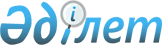 О внесении дополнений в приказ Министра здравоохранения Республики Казахстан от 14 ноября 2003 года N 841 "Об утверждении Правил проведения санитарно-эпидемиологической экспертизы"
					
			Утративший силу
			
			
		
					Приказ Министра здравоохранения Республики Казахстан от 19 декабря 2008 года N 657. Зарегистрирован в Министерстве юстиции Республики Казахстан 25 декабря 2008 года N 5410. Утратил силу приказом Министра здравоохранения Республики Казахстан от 2 ноября 2009 года № 640

      Сноска. Утратил силу приказом Министра здравоохранения РК от 02.11.2009 № 640 (порядок введения в действие см. п. 6).      В целях совершенствования нормативных правовых актов и снижения административных барьеров, ПРИКАЗЫВАЮ: 



      1. Внести в приказ Министра здравоохранения Республики Казахстан от 14 ноября 2003 года № 841 "Об утверждении Правил проведения санитарно-эпидемиологической экспертизы" (зарегистрирован в Реестре государственной регистрации нормативных правовых актов под № 2600, опубликован в "Официальной газете" от 27 декабря 2003 года № 52 (157), с внесенными изменениями и дополнениями приказом Министра здравоохранения Республики Казахстан от 19 ноября 2007 года № 681 "О внесении изменений и дополнений в приказ Министра здравоохранения Республики Казахстан от 14 ноября 2003 года № 841 "Об утверждении Правил проведения санитарно-эпидемиологической экспертизы" (зарегистрирован в Реестре государственной регистрации нормативных правовых актов под № 5005, опубликован в "Юридическая газета" от 25 декабря 2007 г. № 194 (1397), следующие дополнения: 

      в Правилах проведения санитарно-эпидемиологической экспертизы, утвержденным указанным приказом: 



      в пункте 11 : 

      в первом абзаце после слов "Для проведения санитарно-эпидемиологической экспертизы" дополнить словом "проектов"; 

      дополнить частью второй следующего содержания: 

      "Санитарно-эпидемиологическая экспертиза пищевой продукции, материалов и изделий проводится на основании заявления на проведение санитарно-эпидемиологической экспертизы и образцов продукции."; 



      в пункте 33 после слов "проведения санитарно-эпидемиологической экспертизы" дополнить словом "проектов"; 



       пункт 34 дополнить частью второй и третьей следующего содержания: 

      "Срок проведения санитарно-эпидемиологической экспертизы пищевой продукции, за исключением образцов, представленных в рамках разработки (создания) пищевой продукции, не должен превышать 10 календарных дней. 

      Срок проведения санитарно-эпидемиологической экспертизы материалов и изделий за исключением образцов, представленных в рамках разработки (создания), не должен превышать сроков, установленных методиками проведения исследований."; 



       пункт 38 дополнить частью второй следующего содержания: 

      "Срок выдачи санитарно-эпидемиологического заключения на пищевую продукцию не должен превышать 2 рабочих дней. 

      Срок действия санитарно-эпидемиологического заключения на производство пищевой продукции - 1 год. Срок действия санитарно-эпидемиологического заключения на материалы и изделия - 3 года.". 



      2. Комитету государственного санитарно-эпидемиологического надзора Министерства здравоохранения Республики Казахстан (Белоног А.А.) направить настоящий приказ на государственную регистрацию в Министерство юстиции Республики Казахстан. 



      3. Департаменту правовой работы и государственных закупок (Молдагасимова А.Б.) обеспечить официальное опубликование настоящего приказа после его государственной регистрации в Министерстве юстиции Республики Казахстан. 



      4. Контроль за исполнением настоящего приказа возложить на вице-министра здравоохранения Республики Казахстан Биртанова Е.А. 



      5. Настоящий приказ вводится в действие со дня официального опубликования.       Министр                                    Ж. Доскалиев 
					© 2012. РГП на ПХВ «Институт законодательства и правовой информации Республики Казахстан» Министерства юстиции Республики Казахстан
				